Благотворительные пожертвования уменьшают подоходный налогПри определении размера налоговой базы по Налогу на доходы физических лиц (далее -НДФЛ) в соответствии с пунктом 3 статьи 210 Налогового Кодекса налогоплательщик имеет право на получение социальных налоговых вычетов.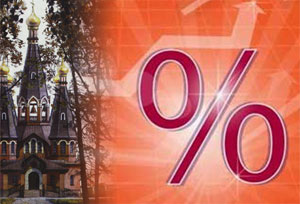 Социальные налоговые вычетыСоциальные налоговые вычеты предоставляются не работодателями, а налоговыми органами по окончании года, в котором были понесены указанные расходы.Вычеты предоставляются налоговой инспекцией налогоплательщикам по окончании соответствующего налогового периода на основании их письменного заявления, которое подается вместе с налоговой декларацией по форме № 3-НДФЛ и справки о доходах (справка о заработной плате от работодателя) за соответствующей год по форме № 2-НДФЛ.Кому оказывается благотворительная помощь и помощь в виде пожертвованийНалогоплательщики могут уменьшить свои доходы на сумму денежных средств, которые они перечислили (пп. 1 п. 1 ст. 219 НК РФ):
- на благотворительные цели для нужд:
   - организаций науки, культуры, образования, здравоохранения и социального обеспечения. Причем эти организации должны частично или полностью финансироваться из средств соответ ствующих бюджетов;
   - физкультурно-спортивных организаций, об разовательных и дошкольных учреждений на цели физического воспитания граждан и содер жание спортивных команд;
- в виде пожертвований религиозным организациям на осуществление уставной деятельности.В каком размере предоставляется налоговый вычетВычет предоставляется в размере фактически произведенных расходов. Однако он не может быть более 25% дохода, полученного физическим лицом по итогам налогового периода (пп. 1 п. 1 ст. 219 НК РФ). Налоговым периодом является календарный год.Исходя из размера данного вычета, налогоплательщик может получить возврат подоходного налога, исчисляемого по ставке 13% и уплаченного за него работодателем (или уменьшить сумму налога, которую должен самостоятельно уплатить по итогам года).Например, М.С. Сидоровым в 2008 году произведены пожертвования религиозной организации на уставные цели в размере 100 000 руб.Доход М.С. Сидорова за 2008 год составил 395 000 руб. Таким образом, размер пожертвований превышает 25% суммы дохода М.С. Сидорова. Следовательно, размер социального налогового вычета, который М.С. Сидоров может заявить, составляет 98 750 руб. (395 000 руб. умножить на 25%)Ограничение вычета 25% суммы дохода распространяется в целом на все расходы, связанные с благотворительностью и пожертвованиями. Иными словами, предел в 25% применяется не по каждому основанию, но расходы налогоплательщика, направленные на благотворительные цели и пожертвования, к сожалению, как раз такой случай (пп. 1 п. 1 ст. 219 НК РФ, п. 2 Письма УМНО России по г. Москве от 13.11.2002 М27-08Н/54581).В вышеприведенном примере НДФЛ без учёта вычета на благотворительность составит:
395000x13% =51350 руб.НДФЛ с учётом вычета на благотворительность составит: (395000 руб. - 98750 руб.) х 13% = 38512,5 руб.То есть сумма возврата по НДФЛ, которую обязана будет выплатить налогоплательщику М.С.Сидорову налоговая инспекция, составляет в данном случае 12837,5 руб.Если налоговый вычет использован не полностьюЕсли вычет полностью не удалось использовать в текущем году, то на следующий год его остаток не переносится. Он так и останется неиспользованным (Письмо Минфина России от 22.03.2005 N03-05-01-05/33).Документы, подтверждающие право на налоговый вычетНапомним, что вычет предоставляется по окончании года, в котором понесены расходы на благотворительность, на основании заявления физического лица при подаче налоговой декларации в налоговый орган (пп. 1 п. 1, п. 2 ст. 219 НК РФ).НК РФ не установил обязанности физического лица представлять помимо декларации по НДФЛ, в которой заявлено право на социальный налоговый вычет, и заявления на вычет иных подтверждающих вычет документов (п. 2 ст. 219 НК РФ).Однако налоговые органы наделены правом при проверке декларации требовать от налогоплательщиков представления документов, подтверждающих заявленные льготы (п. 6 ст. 88 НК РФ). А в нашем случае социальный налоговый вычет и является такой льготой (п. 1 ст. 56 НК РФ).На необходимость представления подтверждающих документов указывают и контролирующие органы (Письмо Минфина России от 22.03.2005 N 03-05-01-05/33, п. 1 Письма УМНО России по г. Москве от 13.11.2002 N 27-08н/54581).В числе таких документов могут быть представлены: платежные документы (квитанции к приходным кассовым ордерам, платежные поручения, банковские выписки и т.п.); договоры (соглашения) на пожертвование, оказание благотворительной помощи и т.п.Перечисление денежных средств на благотворительные цели может также производиться в безналичном порядке - на основании письменного заявления налогоплательщика, представляемого им в организацию, выплачивающую этому налогоплательщику доход. В этом случае документами, подтверждающими произведенные налогоплательщиком расходы, являются: 1) справка из этой организации о произведенных по его заявлению перечислениях и 2) платежное поручение на перечисление указанных в справке сумм с отметкой банка об исполнении.Обратите внимание, что в назначении платежа обязательно должно быть указано, на что направлены эти денежные средства (благотворительный взнос, пожертвование и т.п.)!Как подать налоговую декларацию и вернуть деньгиНалоговую декларацию гражданин подает в налоговую инспекцию по месту своей прописки лично или отправляет заказным письмом по почте. Налоговый орган обязан в течение трех месяцев проверить данную декларацию и приложенные к ней документы.При подтверждении права на вычет налогоплательщик получит от налоговой инспекции письменное уведомление с указанием суммы, положенной к возврату. После этого налогоплательщик подает в налоговую инспекцию заявление о возврате переплаты налога с указанием суммы возврата и номера своего банковского счета (сберкнижка или иной банковский счет), на который ему в течение месяца должна быть перечислена причитающаяся сумма налога.Срок, в течение которого налогоплательщик может обратиться в налоговую инспекцию для получения вычета и возврата налога, - это три года с момента уплаты возвращаемого налога.То есть в 2009 г. гражданин может подать декларации и возвратить налог за 2006, 2007 и 2008 годы, в 2010 г. - соответственно за 2007, 2008 и 2009 годы